ΣΑΒΒΑΤΟ, 27/1/2018 07:00	ΜΑΖΙ ΤΟ ΣΑΒΒΑΤΟΚΥΡΙΑΚΟ  W       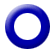 Ενημερωτική εκπομπή με τον Γιάννη Σκάλκο και την Ευρυδίκη Χάντζιου. Tρίωρη ενημερωτική εκπομπή που αναλύει όλη την επικαιρότητα με απευθείας συνδέσεις, συνεντεύξεις και ανταποκρίσεις. Ο Γιάννης Σκάλκος και η Ευρυδίκη Χάντζιου μας ενημερώνουν για ότι συμβαίνει στην πολιτική, την οικονομία, την καθημερινότητα, τον πολιτισμό και τον αθλητισμό. Παρουσίαση: Γιάννης Σκάλκος, Ευρυδίκη ΧάντζιουΑρχισυνταξία: Χαρά ΨαθάΔιεύθυνση παραγωγής: Αλίκη Θαλασσοχώρη Σκηνοθεσία: Αντώνης Μπακόλας 10:00	ΠΑΜΕ ΑΛΛΙΩΣ  W                      Ενημερωτική εκπομπή με τον Τάκη Σαράντη και την Αναστασία Γιάμαλη.Τα Σαββατοκύριακα στην ΕΡΤ1, από τις 10.00 «Πάμε Αλλιώς» την ενημέρωση και προσεγγίζουμε την επικαιρότητα με διαφορετική οπτική. Από τις 10.00 ώς τις 12.00 κάθε Σάββατο και από τις 10.00 ώς τις 11.30 τις Κυριακές, ο Τάκης Σαράντης και η Αναστασία Γιάμαλη μεταφέρουν τον παλμό της επικαιρότητας και δίνουν το ειδησεογραφικό στίγμα της ημέρας …«αλλιώς».«Πάμε Αλλιώς» την ενημέρωση, με ειδήσεις, πολιτική, συνεντεύξεις, πρόσωπα και ιστορίες, πολιτισμό, αθλητικά, καιρό, καθώς και όλα τα νέα των social media.Σκηνοθεσία: Νίκος ΠαρλαπάνηςΑρχισυνταξία: Αρετή ΜπίταΔ/νση παραγωγής: Αλίκη Θαλασσοχώρη Δημοσιογραφική ομάδα: Ρούλα Κρικώνη,Λία Ταρούση 12:00	ΕΡΤ ΕΙΔΗΣΕΙΣ – ΕΡΤ ΑΘΛΗΤΙΚΑ – ΕΡΤ ΚΑΙΡΟΣ   W12:30	ΕΠΤΑ   W   Με τη Βάλια Πετούρη.Ενημερωτική εκπομπή, με καλεσμένο το πολιτικό πρόσωπο της εβδομάδας και θέμα την ανασκόπηση της επικαιρότητας, το επταήμερο που πέρασε.Παρουσίαση-αρχισυνταξία: Βάλια Πετούρη.Δημοσιογραφική επιμέλεια: Μανιώ Μάνεση.Σκηνοθεσία:  Αντώνης ΜπακόλαςΔιεύθυνση παραγωγής: Νάντια Κούσουλα13:30	EUROPE   W     ΝΕΟΣ ΚΥΚΛΟΣΕκπομπή με την Εύα Μπούρα Πρόκειται για μία εβδομαδιαία  τηλεοπτική εκπομπή  στοχευμένη στις εξελίξεις στην Ευρωπαϊκή Ένωση. σε μία κρίσιμη και μεταβατική περίοδο για την Ευρώπη. Μέσα από αναλυτικά ρεπορτάζ, εκτενή αφιερώματα και αποστολές, συνεντεύξεις με ευρωβουλευτές και ειδικούς αναλυτές και συνεργασία με το τηλεοπτικό κανάλι Europarl T.V.  η εκπομπή «Εurope» στοχεύει να αναδείξει μεγάλα ευρωπαϊκά ζητήματα, όπως η μετανάστευση, η ανεργία,  η ανάπτυξη, το περιβάλλον, η ενέργεια κλπ., να καλύψει θέματα ΣΑΒΒΑΤΟ, 27/1/2018 που ενδιαφέρουν τους Ευρωπαίους πολίτες και δεν αποκτούν πρωτεύουσα θέση στην ειδησεογραφία αλλά  και να καταγράψει  τα νέα δεδομένα της ευρωπαϊκής προοπτικής.Έρευνα-Παρουσίαση:  Εύα Μπούρα. Αρχισυνταξία: Σάκης Τσάρας.Σκηνοθεσία: Νίκος Παρλαπάνης.Διεύθυνση παραγωγής: Νεκταρία Δρακουλάκη  15:00	ΕΡΤ ΕΙΔΗΣΕΙΣ+ ΕΡΤ ΑΘΛΗΤΙΚΑ+ΕΡΤ ΚΑΙΡΟΣ  W	16:00	BASKET LEAGUE  SHOW - Εκπομπή     W    		14η  Αγωνιστική Με τον Βαγγέλη Ιωάννου και τον Κώστα Σωτηρίου.Το μπάσκετ επέστρεψε στην ΕΡΤ, επέστρεψε στο τηλεοπτικό του σπίτι και η εκπομπή «Basket League Show» δίνει ραντεβού με τους Έλληνες φιλάθλους, προκειμένου να χαρίσει πορτοκαλί χρώμα στα σαββατιάτικα απογεύματά τους!Με εικόνα απ’ όλα τα παιχνίδια της Basket League, ρεπορτάζ, αποκλειστικές συνεντεύξεις των πρωταγωνιστών, συνδέσεις με τα γήπεδα  και, φυσικά, με κορυφαίους καλεσμένους στο στούντιο, η εκπομπή ικανοποιεί και τους πιο απαιτητικούς φίλους του μπάσκετ!ΠΑΡΑΛΛΗΛΗ ΜΕΤΑΔΟΣΗ: 16:30 – 18.30:«ΠΑΝΙΩΝΙΟΣ – ΓΥΜΝΑΣΤΙΚΟΣ ΛΑΡΙΣΑΣ ΦΑΡΟΣ» «ΚΥΜΗ – ΛΑΥΡΙΟ» «ΤΡΙΚΑΛΑ BC ARIES – AEK» «ΡΕΘΥΜΝΟ – ΚΟΛΟΣΣΟΣ»18:30  	BASKET  LEAGUE  -  Αγώνας    W      14η  Αγωνιστική «ΠΡΟΜΗΘΕΑΣ - ΠΑΟΚ»Απευθείας μετάδοση20:30	BASKET LEAGUE  SHOW - Εκπομπή     W                 14η Αγωνιστική20:55     ΚΕΝΤΡΙΚΟ ΔΕΛΤΙΟ ΕΙΔΗΣΕΩΝ με την Αντριάνα Παρασκευοπούλου              ΑΘΛΗΤΙΚΑ  + ΚΑΙΡΟΣ   W22:00  	ΦΟΡΤΣΑ ΠΑΤΡΙΔΑ    W                 Με τον Γιάννη ΖουγανέληΑν η καθημερινότητα πέφτει βαριά, υπάρχει η κατάλληλη θεραπεία! Χορηγείται κάθε Σάββατο από τη συχνότητα της ΕΡΤ1 με ενέσεις γέλιου.Για όλα υπάρχει και μια διαφορετική ματιά. Πιο φευγάτη και ανατρεπτική. Στόχος να εξαντληθεί κάθε όριο υπερβολής, καταρρίπτοντας τον μύθο που κυριαρχεί και θέλει, με όλα αυτά που βιώνουμε, να «τα έχουμε δει όλα»! Κι όμως: δεν έχουμε δει τίποτα! Τώρα θα τα δούμε όλα! Πρόκειται για μια διαφορετική προσέγγιση της καθημερινότητας, πιο ανατρεπτική και διασκεδαστική.ΣΑΒΒΑΤΟ, 27/1/2018 Ο Γιάννης Ζουγανέλης, με τη βοήθεια του τηλεοπτικού φακού, θα εμβαθύνει στον παλμό της πόλης. Μια απρόβλεπτη, άκρως διαφορετική οπτική ματιά του κοινωνικοπολιτικού μας γίγνεσθαι, με πολύ κέφι, τραγούδι, έμπνευση, κουβέντες του αέρα ή του «καθαρού» αέρα, μια και η εκπομπή ενίοτε θα επισκέπτεται και μεγάλες αστικές περιοχές της Ελλάδας. Ο Έλληνας της παρέας, του κεφιού, έστω και του ωχ… αδερφισμού!Η προσέγγιση των διάφορων χαρακτήρων και καταστάσεων θα εξωτερικεύεται μέσα από μικρά δραματοποιημένα σκετς σε φυσικούς χώρους. Παράλληλα, με τη βοήθεια της κάμερας, ο Γιάννης Ζουγανέλης θα διεισδύει σε διάφορους χώρους  και, με βασικό όπλο το χιούμορ, θα μεταφέρει τον παλμό της πόλης.Συμμετέχουν οι: Γιάννης Ζουγανέλης, Τζόυς Ευείδη, Γιάννης Στεφόπουλος, Πάνος Σταθακόπουλος, Μιχάλης Άνθης, Τάνια Ρόκκα, Γιώργος Χατζής, Αλέξανδρος Ζουγανέλης, Μπιλ Γουίλσον.Κείμενα: Μιχάλης Άνθης, Νίκος Κεραμίδας, Γιάννης Ζουγανέλης.Καλλιτεχνική επιμέλεια: Γιάννης Ζουγανέλης.Σκηνοθεσία: Γιάννης Χαριτίδης.Παραγωγή: Φάνης Συναδινός E-Prod.             Επεισόδιο 7ο 22:30	ΞΕΝΗ ΣΕΙΡΑ   GR   Α΄ ΤΗΛΕΟΠΤΙΚΗ ΜΕΤΑΔΟΣΗ 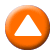 «Η Κλίκα»   (Clique) Δραματική σειρά μυστηρίου, παραγωγής 2017 (BBC) 6 ωριαίων επεισοδίων.Στη σειρά, που θα ολοκληρωθεί πρωταγωνιστούν οι Σινόβ Κάρλσεν, Λουίζ Μπρίλι, Άισλινγκ Φραντσιόσι, Μαρκ Στρέπαν, Ρέιτσελ Χαρντ Γουντ, Κρις Φούλτον, Σοφία Μπράουν, Έλα-Ρέι Σμιθ, Έμα Άπλετον, Έμουν Έλιοτ.Γενική υπόθεση: Δύο φίλες που είναι κολλητές από παιδιά, η Τζόρτζια και η Χόλι, ετοιμάζονται να ζήσουν τα ωραιότερα χρόνια της ζωής τους ως πρωτοετείς στο Πανεπιστήμιο του Εδιμβούργου. Η Τζόρτζια πολύ γρήγορα μπαίνει στην ελίτ κλίκα των δημοφιλέστερων κοριτσιών, που έχουν για αρχηγό την καθηγήτριά τους Τζουντ Μακ Ντέρμιτ. Μια κλίκα πολύ ελκυστική, καθώς η Τζουντ είναι μια δυναμική, γοητευτική φεμινίστρια και τα κορίτσια οι πιο έξυπνες φοιτήτριες.Η ευκολία με την οποία μπαίνει στην παρέα τους η Τζόρτζια αφήνει τη Χόλι μόνη και παραπονεμένη. Η ζήλια της όμως γρήγορα μετατρέπεται σε πανικό, όταν βλέπει ότι η Τζόρτζια αρχίζει να συμπεριφέρεται αλλοπρόσαλλα και για να καταλάβει τι συμβαίνει στην καλύτερή της φίλη, την ακολουθεί στον κλειστό αυτό κύκλο.Ανακαλύπτει έναν μαγικό κόσμο με φαντασμαγορικά πάρτι, όπου συχνάζει η ελίτ των επιχειρηματιών του Εδιμβούργου.  Είναι όμως ένας κόσμος γεμάτος άθλιους συμβιβασμούς και καθώς η Χόλι βγάζει στο φως τον διεφθαρμένο πυρήνα του, ο κίνδυνος πλησιάζει απόπαντού, για την ίδια και την Τζόρτζια. Μπορεί η Χόλι να ξαναβρεί την αδελφική της φίλη; Και με τι κόστος για την ίδια;Βραβεία:MIP Drama Screenings – Buyers Coup de CoeurTV Choice Awards 2017– Η Καλύτερη Πρωτοεμφανιζόμενη Δραματική ΣειράΟι κριτικές το αποθέωσαν:«Καλώς ήρθατε στο νέο τηλεοπτικό σας πάθος για το 2017».Η «Κλίκα» είναι το σύγχρονο νουάρ».«Επιτέλους, το βλέπουμε στην οθόνη: ο σκοτεινός υπόκοσμος του Εδιμβούργου των ναρκωτικών, του σεξ, της προδοσίας, της βίας, της αυτοκαταστροφής».ΣΑΒΒΑΤΟ, 27/1/2018 Επεισόδιο 5ο. Mε αδιαμφισβήτητες αποδείξεις πια μπροστά στα μάτια της, η Χόλι έχει πλήρη συνείδηση για το σκοτάδι του κόσμου στον οποίο έχουν μπει με την Τζόρτζια και το σοκαριστικό είναι ότι ο Ρόρι συστήνει υπομονή, μπροστά σε τέτοια στοιχεία. Η Χόλι όμως ετοιμάζεται να βγάλει την φοβερή αλήθεια στο φως της ημέρας με την βοήθεια των νέων της φίλων. Αυτές οι αποκαλύψεις θα γκρεμίσουν τον κόσμο αυτών που ένιωθαν πανίσχυροι, όμως θα πυροδοτήσουν και μια σειρά καταστροφικά γεγονότα, επικίνδυνα και για τη Χόλι.Επεισόδιο 6ο. Η Χόλι έχει φτάσει στα όριά της και τώρα επανεξετάζει κάθε επιλογή και κάθε απόφασή της, δεν ξέρει ποιον να εμπιστευτεί, είναι πολύ σοβαρά τα όσα διακυβεύονται.Με όλα τα χαρτιά πάνω στο τραπέζι όλοι καλούνται να λογοδοτήσουν για τα φοβερά γεγονότα που συνέβησαν και τον ρόλο τους σε αυτά. Ακόμα και τώρα όμως, την τελευταία στιγμή, υπάρχει ένα κρυμμένο χαρτί και η Χόλι, όσο διαλυμένη και να είναι, πρέπει να το παίξει σωστά για να σώσει την Τζόρτζια από το έρεβος που τους τύλιξε όλους.24:00	ΞΕΝΗ ΣΕΙΡΑ (Ε)        «ΜΑΥΡΕΣ ΧΗΡΕΣ» (BLACK WIDOWS) –  ΤΕΛΟΣ Α΄ ΚΥΚΛΟΥ  &  ΕΝΑΡΞΗ Β΄ ΚΥΚΛΟΥΔραματική σειρά-θρίλερ, παραγωγής Φινλανδίας 2016.Πρωταγωνιστούν: Pihla Viitala, Wanda Dubiel, Malla Malmivaara, Ville Tiihonen, Osla Räisänen, Alex Anton, Niko Saarela, Carl-Kristian Rundman,  Vilma Melasniemi κ.ά.Όταν τα τρία ζευγάρια φίλων αποφάσισαν να περάσουν ένα ευχάριστο καλοκαιρινό διήμερο, δεν φαντάζονταν ότι η ζωή τους θα άλλαζε, τόσο ξαφνικά. Ή μήπως το φαντάζονταν; Η Bίρα, η Γιοχάνα και η Κίρσι μπαίνουν στη ζωή μας αποφασισμένες να «καθαρίσουν» με τους συζύγους τους μία και καλή. Και το καταφέρνουν, με εκρηκτικό τρόπο.  Οι τρεις Μαύρες Χήρες τα έχουν οργανώσει όλα στην εντέλεια. Σίγουρα;Πρόκειται για ένα σύγχρονο θρίλερ, που έσπασε τα κοντέρ τηλεθέασης όταν πρωτοπροβλήθηκε, ενώ σήμερα τη σειρά την παρακολουθούν τηλεθεατές από όλες τις σκανδιναβικές χώρες και πολλές της Ευρώπης, μέχρι και τη Μέση Ανατολή. Έχει αποσπάσει τα βραβεία «καλύτερης δραματικής σειράς», «σεναρίου» και «σκηνοθεσίας» στα φινλανδικά τηλεοπτικά βραβεία και, πρόσφατα, ο αμερικανικός κολοσσός CBS απέκτησε τα δικαιώματα της σειράς, ώστε να προχωρήσει στο remake της.Η ξένη σειρά, «Μαύρες Χήρες» (Black Widows), παρουσιάζει την πλήρη ανατροπή στις ζωές των τριών γυναικών, όταν η δολοπλοκία τους δεν πηγαίνει ακριβώς όπως είχαν προγραμματίσει. Σκηνές μαύρου χιούμορ, δραματικές εξομολογήσεις μεταξύ των τριών γυναικών, αλλά και αστυνομικού περιεχομένου ανατροπές, συνθέτουν την υπόθεση που έχει χαρακτηριστεί από τον διεθνή Τύπο, «of high concept».Επεισόδιο 12ο (τελευταίο).  Οι φόβοι της Γιοχάνα για την Κίρσι και το κατά πόσο μπορούν να την εμπιστευθούν, επιβεβαιώνονται ένας ένας. Αναδύεται μία βαθιά αντιπαλότητα της Κίρσι  προς τη Βίρα, διότι η Κίρσι θεωρεί πως η φίλη της έχει τα πάντα, ενώ η ίδια δεν έχει τίποτα. Η Βίρα συνειδητοποιεί πως ερωτεύεται τον άνδρα της ξανά, και πως τίποτα δεν μπορεί να το εμποδίσει αυτό, ούτε καν ένας φόνος εκ προμελέτης…(Β΄ Κύκλος) Επεισόδιο 1ο:  Ο δεύτερος κύκλος ξεκινά στην κυριολεξία εκρηκτικά, με τον Γιούκα να πνέει τα μένεα τόσο εναντίον της συζύγου του, Βίρα, όσο και της Κίρσι, της οποίας η ανώριμη αντίδραση δυναμίτισε τα πάντα. Η «Pharmateca» απλώνει τα δίχτυα της κι αναγγέλλει το λανσάρισμα ενός νέου φαρμάκου, ενώ μία επίσκεψη στον φυλακισμένο Βίσα προσθέτει μερικά κομμάτια στο παζλ που προσπαθούν απεγνωσμένα να συνθέσουν οι «Χήρες». Ποιος όμως θέλει να τινάξει τα σχέδιά τους – και ίσως και τις ίδιες – στον αέρα;ΣΑΒΒΑΤΟ, 27/1/2018 ΝΥΧΤΕΡΙΝΕΣ ΕΠΑΝΑΛΗΨΕΙΣ:01.45 ΞΕΝΗ ΣΕΙΡΑ «Η ΚΛΙΚΑ»  (E) ημέρας  GR03.15 ΞΕΝΗ ΣΕΙΡΑ «ΜΑΥΡΕΣ ΧΗΡΕΣ»  (E) ημέρας 05:05 EΠΤΑ (Ε) ημέρας   W06.05 ΦΟΡΤΣΑ ΠΑΤΡΙΔΑ (Ε) ημέρας  W06:40 ΣΑΝ ΣΗΜΕΡΑ ΤΟΝ 20ό ΑΙΩΝΑ (Ε) ημέρας  WΚΥΡΙΑΚΗ,  28/1/2018 07:00	ΜΑΖΙ ΤΟ ΣΑΒΒΑΤΟΚΥΡΙΑΚΟ  W    Ενημερωτική εκπομπή με τον Γιάννη Σκάλκο και την Ευρυδίκη Χάντζιου 10:00	ΠΑΜΕ ΑΛΛΙΩΣ  W    Ενημερωτική εκπομπή με τον Τάκη Σαράντη και την Αναστασία Γιάμαλη 11:30	ΜΕ ΑΡΕΤΗ ΚΑΙ ΤΟΛΜΗ   W    Εκπομπή 20η12:00	ΕΡΤ ΕΙΔΗΣΕΙΣ – ΕΡΤ ΑΘΛΗΤΙΚΑ – ΕΡΤ ΚΑΙΡΟΣ   W12:30	ΤΡΑΓΟΥΔΙΑ ΠΟΥ ΕΓΡΑΨΑΝ ΙΣΤΟΡΙΑ (Ε)  W    Μια σειρά ντοκιμαντέρ σε σκηνοθεσία Γιώργου Χρ. Ζέρβα, παραγωγής ΕΡΤ.«Ο Μεγάλος Ερωτικός – Μάνος Χατζιδάκις»Ίσως το πιο αντιπροσωπευτικό έργο του Χατζηδάκι, ηχογράφηση το 1972 με σπουδαίους ερμηνευτές τη Φλέρυ Νταντωνάκη και το Δημήτρη Ψαριανό. Μια μοναδική ενότητα γνήσιων ερωτικών τραγουδιών και όχι «περί έρωτoς»  όπως ανέφερε ο ίδιος ο συνθέτης.13:00	ΤΟ ΑΛΑΤΙ ΤΗΣ ΓΗΣ      W        ΝΕΟ ΕΠΕΙΣΟΔΙΟ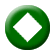 «Μουσικό Οδοιπορικό στο Ρουμλούκι» Ο Λάμπρος Λιάβας και το «Αλάτι της Γης» μας ταξιδεύουν στην Κεντρική Μακεδονία, στην εύφορη πεδιάδα της Ημαθίας που διασχίζει και γονιμοποιεί ο ποταμός Αλιάκμονας. Εδώ βρίσκονται τα χωριά που αποτελούν το περίφημο «Ρουμλούκι», τον «τόπο των Ρωμιών», όπως το ονόμασαν οι Οθωμανοί κατακτητές τον 15ο αιώνα, αναγνωρίζοντας την ελληνικότητα των κατοίκων. Σε θέση κλειδί, με πλούσια ιστορία και παράδοση, το Ρουμλούκι παρουσιάζει ένα εξαιρετικά ενδιαφέρον ρεπερτόριο με τραγούδια, μουσικά όργανα και χορούς που συνδέονται με παλαιότατα έθιμα και τελετουργικά δρώμενα. Σύμβολο της περιοχής αποτελεί η εντυπωσιακή γυναικεία φορεσιά με τον μοναδικό κεφαλόδεσμο, το «κατσούλι», που η τοπική παράδοση το συνδέει με το μακεδονικό κράνος. Θέλοντας μάλιστα τον ίδιο τον Μεγαλέξανδρο να παραχωρεί στις ηρωικές γυναίκες το προνόμιο να φέρουν το πολεμικό σύμβολο της περικεφαλαίας. Οι γυναίκες στο Ρουμλούκι φορούσαν σε καθημερινή βάση την παραδοσιακή φορεσιά, η οποία με τις διάφορες παραλλαγές αποτύπωνε τα στάδια της ζωής τους καθώς και την κοινωνική τους θέση. Και βέβαια η πιο εντυπωσιακή είναι η νυφική φορεσιά με τον αντίστοιχο κεφαλόδεσμο. Έτσι, στον πρώτο μας σταθμό στο Ρουμλούκι, στον Γιδά ή Αλεξάνδρεια, παρακολουθούμε την τελετουργία του γαμήλιου ντυσίματος, με συνοδεία από τα τραγούδια του γάμου. Στη συνέχεια, συναντάμε μια μεγάλη μουσική και χορευτική παρέα, μέλη από τους τοπικούς συλλόγους σ’ ένα δυναμικό μακεδονίτικο γλέντι. Παρουσιάζονται τραγούδια και χοροί από το δρώμενο του Δωδεκαημέρου «Ρουγκάτσια», από το τελετουργικό πασχαλινό «σεργιάνι», από τα γυναικεία γλέντια στο Μεσοχώρι, καθώς και  αντιπροσωπευτικά δείγματα από το πλούσιο χορευτικό ρεπερτόριο και τα καθιστικά τραγούδια της περιοχής.Ξεναγός μας είναι ο Αχιλλέας Τσιάρας, ερευνητής και δάσκαλος της τοπικής μουσικο-χορευτικής παράδοσης.ΚΥΡΙΑΚΗ,  28/1/2018 - ΣΥΝΕΧΕΙΑΣυμμετέχουν οι μουσικοί: Διονύσης Πάτμος και Γιώργος Τσιπίσης (ζουρνάς), Βασίλης Βέλκος (νταούλι), Στέφανος Μπάμπαλος (γκάιντα) και Μέρκος Πιτσικόπουλος (φλογέρα). Τραγουδούν ο Γιώργος Καλλιανώτης και ο Θωμάς Γρηγορόπουλος.Τραγουδούν και χορεύουν μέλη των τοπικών συλλόγων: Εστία Ρουμλουκιωτών Αλεξάνδρειας (πρόεδρος: Δημήτρης Νταμτσιόπουλος), Λαογραφικός Όμιλος Μελίκης & Περιχώρων (πρόεδρος: Νικόλαος Γραμμενάς), Λαογραφικός Όμιλος Ντόπιων Μακροχωρίου & Περιχώρων (πρόεδρος: Μαρία Βλαζάκη) και Μορφωτικός Σύλλογος Κορυφής (πρόεδρος: Σόνια Θεοδωρίδου).Έρευνα-Κείμενα-Παρουσίαση: Λάμπρος ΛιάβαςΣκηνοθεσία-Οργάνωση παραγωγής: Μανώλης Φιλαϊτης Διεύθυνση φωτογραφίας: Σταμάτης ΓιαννούληςΕκτέλεση παραγωγής: FOSS ON AIR15:00	ΕΡΤ ΕΙΔΗΣΕΙΣ – ΕΡΤ ΑΘΛΗΤΙΚΑ – ΕΡΤ ΚΑΙΡΟΣ  W16:00  	ΠΡΟΣΩΠΙΚΑ    W         ΝΕΟΣ ΚΥΚΛΟΣ Με την Έλενα ΚατρίτσηΕκπομπή 2η: «Αφιέρωμα στον μεγάλο ποιητή Νίκο Γκάτσο»Ο Νίκος Γκάτσος είναι ένας από τους σπουδαιότερους ποιητές της Ελλάδος. Κατήργησε τα όρια ανάμεσα στην ποίηση και στον στίχο και έδωσε κυρίως μέσω της συνεργασίας του με τον Μάνο Χατζιδάκι, τον κανόνα του ποιητικού τραγουδιού. Η γνωριμία και η συνεργασία τους αποτέλεσε σταθμό στην ιστορία της ελληνικής μουσικής: «Ο Γκάτσος όπως και ο Χατζιδάκις γράφανε για τον έναν που θα τους καταλάβει... Όταν γράφει κάποιος απευθύνεται στο συναίσθημα και ο Γκάτσος αυτό το έκανε με το τραγούδι και βλέπετε την απήχηση που είχε...Μπορεί σε σύγκριση με άλλους στιχουργούς να έχει γράψει λιγότερα ωστόσο από τα 400, τα 300 είναι γνωστά. Φαίνεται σαν να έχει γράψει έναν τεράστιο όγκο τραγουδιών που το καθένα μπορεί να στηρίξει μία μελέτη...».Η Αγαθή Δημητρούκα, που έζησε δίπλα του σχεδόν δυο δεκαετίες, μας δίνει τη δυνατότητα μέσα από την αφήγησή της στην Έλενα Κατρίτση, να γνωρίσουμε τον τρόπο που ζούσε και σκεφτόταν ο ποιητής Νίκος Γκάτσος: «Δεν του άρεσε να δίνει συνεντεύξεις και να μιλάει για τον εαυτό του. Η άποψή του ήταν ότι μακάρι ο κόσμος να γνωρίζει το έργο και όχι τον δημιουργό του».Το 1943 δημοσίευσε την «Αμοργό», μια ποιητική συλλογή «ατόφιο χρυσάφι» όπως την χαρακτήρισε ο Μάνος Χατζηδάκις. Η συνεισφορά του στο τραγούδι είναι τόσο μεγάλη που ο Σταύρος Ξαρχάκος είχε πει χαρακτηριστικά ότι τα τελευταία 50 χρόνια στο τραγούδι πρέπει να τα μετράμε σε προ Γκάτσου και μετά Γκάτσου εποχή. Οι στίχοι του αγαπήθηκαν από εκατομμύρια Έλληνες και μελοποιήθηκαν από τους μεγαλύτερους δημιουργούς.Έκανε γνωστό στην Ελλάδα τον Ισπανό ποιητή Φεδερίκο Γκαρθία Λόρκα, καθώς το 1943 μετέφρασε τον «Ματωμένο γάμο» και έκτοτε ασχολήθηκε με μεταφράσεις πολλών θεατρικών έργων διασκευές και ραδιοσκηνοθεσίες. Για τον Νίκο Γκάτσο που γνώρισαν,αγάπησαν και τραγούδησαν, μιλούν η Μαρία Φαραντούρη, ο Μανώλης Μητσιάς, ο Γιάννης Υφαντής και η Ελένη Zέη Κόκκου.Στην εκπομπή παρουσιάζεται πλούσιο αρχειακό και οπτικοακουστικό υλικό.ΚΥΡΙΑΚΗ,  28/1/2018 - ΣΥΝΕΧΕΙΑ17:00  	BASKET  LEAGUE  - Αγώνας     W      14η  Αγωνιστική«ΑΡΗΣ - ΚΟΡΟΙΒΟΣ» Απευθείας μετάδοση19.00	PASSWORD W  ΝΕΑ ΕΚΠΟΜΠΗ Με τον Φώτη Καφαράκη«BRAIN DRAIN»  Β΄ Μέρος Το  δεύτερο μέρος της μεγάλης έρευνας της ΕΡΤ για τη «διαρροή εγκεφάλων», ολοκληρώνεται απόψε Κυριακή 28 Ιανουαρίου 2018, από τη συχνότητα της ΕΡΤ1.Η εκπομπή εξετάζει τα αίτια που οδήγησαν στην έξαρση του φαινομένου, εστιάζοντας στα πανεπιστήμια και τα ερευνητικά κέντρα της χώρας. Καταγράφει τις επιπτώσεις από την υποχρηματοδότηση στα χρόνια της κρίσης αλλά και τις προοπτικές που ανοίγονται στον τομέα της Έρευνας με τη διασύνδεση των επιστημονικού δυναμικού εντός και εκτός Ελλάδας.Παράλληλα,φωτίζει τις ενθαρρυντικές προοπτικές: οι δημοσιεύσεις των Ελλήνων επιστημόνων έχουν αυξηθεί εντυπωσιακά και ορισμένα πανεπιστήμια και ερευνητικά κέντρα στέκουν επάξια στον διεθνή ανταγωνισμό. Χαρακτηριστικό παράδειγμα, η εφαρμογή μιας ομάδας επιστημόνων του «ΕΚ Αθηνά» για τη σύνθεση φωνής, η οποία προσέλκυσε το ενδιαφέρον ενός τηλεπικοινωνιακού κολοσσού και σύντομα θα «τρέχει» σε εκατομμύρια συσκευές σε όλο τον κόσμο.Καταθέτουν τις απόψεις τους ο  επιστημονικός διευθυντής στο Εθνικό Κέντρο Υγείας του Παιδιού στις ΗΠΑ, Κωνσταντίνος Στρατάκης, οι ερευνητές στο Πανεπιστήμιο Columbia Ελίζα Κονοφάγου, Σταυρούλα Κουστένη και Σταύρος Λομβαρδάς, ο πρόεδρος του ΙΤΕ Νεκτάριος Ταβερναράκης και ερευνητές του Ιδρύματος, ο υπουργός Παιδείας, Έρευνας και Θρησκευμάτων, Κώστας Γαβρόγλου, ο αναπληρωτής υπουργός Έρευνας και Καινοτομίας, Κώστας Φωτάκης, ο Επίτροπος της Ευρωπαϊκής Ένωσης για την Εκπαίδευση Tibor Navracsics και οι πρυτάνεις Θάνος Δημόπουλος (ΕΚΠΑ) και Ιωάννης Γκόλιας (ΕΜΠ).Έρευνα-παρουσίαση: Φώτης Καφαράκης.Σκηνοθεσία: Μαρία Ανδρεαδέλλη.Διεύθυνση παραγωγής: Αθηνά Βάρσου.Ρεπορτάζ: Φανή Καλαθάκη.Επιμέλεια: Μαρία Σταυροπούλου, Δήμητρα Κουτσού.19:50  	Η ΜΗΧΑΝΗ ΤΟΥ ΧΡΟΝΟΥ (Ε)   W      «Βασίλης Αυλωνίτης» Την άγνωστη ζωή του Βασίλη Αυλωνίτη παρουσιάζει η «Μηχανή του χρόνου» με το Χρίστο Βασιλόπουλο, και φωτίζει άγνωστες στιγμές, όπως την απόπειρα δολοφονίας σε βάρος του μέσα στο θέατρο.Η εκπομπή παρουσιάζει τα δύσκολα παιδικά χρόνια του ηθοποιού, ο οποίος μεγάλωσε χωρίς τον πατέρα του, καθώς σε μικρή ηλικία τους εγκατέλειψε, χάνοντας κάθε επαφή με τα παιδιά του. Σοκαριστική στιγμή ήταν όταν ο Αυλωνίτης μαζί με τον αδελφό του προσπάθησαν να τον συναντήσουν και εκείνος τους έδιωξε γιατί έπαιζε χαρτιά.Η «Μηχανή του χρόνου» ζωντανεύει, μέσα από σπάνια ντοκουμέντα την δολοφονική επίθεση που έγινε εναντίον του ηθοποιού το 1931 στο θέατρο Περοκέ. Φανατικοί βενιζελικοί του ΚΥΡΙΑΚΗ,  28/1/2018 - ΣΥΝΕΧΕΙΑεπιτέθηκαν πάνω στην σκηνή, ενώ σατίριζε τους πολιτικούς της εποχής. Δυστυχώς η σφαίρα βρήκε στόχο έναν άτυχο μηχανικό που πέθανε ακαριαία.Παλιές σπάνιες φωτογραφίες του ηθοποιού, δείχνουν ότι στα νιάτα του ήταν ένας πολύ γοητευτικός άντρας. Μάλιστα το διαζύγιο του απασχόλησε τον τύπο της εποχής, που έγραφε ότι ερωτεύτηκε μια πάμπλουτη χήρα, με την οποία έφυγε στο Παρίσι, εγκαταλείποντας την τότε σύζυγο του.Συγγενικά του πρόσωπα, φίλοι αλλά και ηθοποιοί αφηγούνται ιστορίες από την Κατοχή, περιστατικά από ταινίες, μιλούν για του μοναδικούς αυτοσχεδιασμούς που έκανε αλλά και τις γκριμάτσες με τις οποίες ξεσήκωνε το κοινό.Στην εκπομπή μιλούν οι:  Άκης Αυλωνίτης (ανιψιός), Γιώργος Αυλωνίτης (ανιψιός), Αλέκος Αυλωνίτης (ανιψιός), Κώστας Παπασπήλιος (βιογράφος), Άννα Φόνσου, Φώτης Μεταξόπουλος, Καίτη Παπανίκα, Φωτεινή Αποστολίδου (κόρη της Γεωργίας Βασιλειάδου), ο δημοσιογράφος Τάσος Κοντογιαννίδης, η ιστορικός Μαρία Σαμπατακάκη, ο κριτικός θεάτρου Κώστας Γεωργουσόπουλος, ο συγγραφέας και ιστορικός κινηματογράφου Γιάννης Σολδάτος.20:55     ΚΕΝΤΡΙΚΟ ΔΕΛΤΙΟ ΕΙΔΗΣΕΩΝ με την Αντριάνα Παρασκευοπούλου    W              ΑΘΛΗΤΙΚΑ  + ΚΑΙΡΟΣ   	22:00	ΑΘΛΗΤΙΚΗ ΚΥΡΙΑΚΗ   GRΗ ιστορική εκπομπή της ΕΡΤ, «Αθλητική Κυριακή» δίνει ακόμα ένα ραντεβού με τους Έλληνες φιλάθλους, κάθε  Κυριακή, με παρουσιαστές τον Γιώργο Λυκουρόπουλο, τον Ηλία Χριστογιαννόπουλο και τη Μαρία Παπαδοπούλου.Διανύοντας την 5η δεκαετία της ζωής της, η μακροβιότερη αθλητική εκπομπή, συνεχίζει να βρίσκεται στην κορυφή των δικών σας προτιμήσεων και ετοιμάζεται να δικαιώσει και φέτος τις δικές σας προσδοκίες, ικανοποιώντας και τους πιο απαιτητικούς φίλους του αθλητισμού!Εικόνα απ’ όλα τα παιχνίδια της Super League, ρεπορτάζ, αποκλειστικές συνεντεύξεις των πρωταγωνιστών, συνδέσεις με τα γήπεδα όλης της χώρας, γκολ από τα κορυφαία πρωταθλήματα στην Ευρώπη, παρουσίαση της δράσης σε όλα τα υπόλοιπα αθλήματα και φυσικά οι κορυφαίοι καλεσμένοι, συνθέτουν το άκρως ελκυστικό σκηνικό της «Αθλητικής Κυριακής»!             ΝΥΧΤΕΡΙΝΕΣ ΕΠΑΝΑΛΗΨΕΙΣ01.00  ΠΡΟΣΩΠΙΚΑ (E) ημέρας - W02.00 ΤΟ ΑΛΑΤΙ ΤΗΣ ΓΗΣ (Ε) ημέρας  - W04:00  PASSWORD (E) ημέρας - W05:00 Η ΜΗΧΑΝΗ ΤΟΥ ΧΡΟΝΟΥ (E) ημέρας  – WΔΕΥΤΕΡΑ,  29/1/2018  05:55   «ΠΡΩΤΗ ΕΙΔΗΣΗ»     W    Ενημερωτική εκπομπή με τον Νίκο Παναγιωτόπουλο και τη Μαίρη Πολλάλη.Η νέα καθημερινή εκπομπή της ΕΡΤ1 με έμφαση στην κοινωνία, την πολιτική και την οικονομία. Από τις 6 το πρωί  και για τέσσερις ώρες ο  Νίκος Παναγιωτόπουλος  και η Μαίρη Πολλάλη βάζουν σε πρώτο πλάνο τους πολίτες και την καθημερινότητά τους. Μαζί με τους δημοσιογράφους και τους τεχνικούς της ΕΡΤ μεταφέρουν τον παλμό των γεγονότων.Από τη Δευτέρα 16 Οκτωβρίου Πρώτη Είδηση θα είστε εσείς...Παρουσίαση: Νίκος Παναγιωτόπουλος, Μαίρη Πολλάλη. Αρχισυνταξία: Τιτίκα Ανουσάκη.Διεύθυνση φωτογραφίας: Πέτρος Κουμουνδούρος.Διεύθυνση παραγωγής: Αλεξάνδρα Κούρτη, Βάνα Μπρατάκου.Σκηνοθεσία: Χριστόφορος Γκλεζάκος. Δημοσιογραφική ομάδα: Κώστας Παναγιωτόπουλος, Ρένα Παπανικολάου, Νίνα Κασιμάτη, Ειρήνη Ρουμπεΐδου,  Ανδριάνα Μπίνη, Δέσποινα Κακαλή, Νίκος Γρυλλάκης, Λεωνίδας Μενεγάκης, Ηλίας Κούκος, Γιώργος Καρυωτάκης, Άντζελα Ζούγρα, Ειρήνη Κυρίτση, Γιώργος ΓιαννιδάκηςΣΗΜΕΙΩΣΗ: Στις 07:00, 08:00, 09:00, 10:00 θα μεταδίδεται 2λεπτο ΔΕΛΤΙΟ ΕΙΔΗΣΕΩΝ10:00	«ΑΠΕΥΘΕΙΑΣ»   W        Καθημερινή ενημερωτική εκπομπή με τη Μάριον Μιχελιδάκη, τον Νίκο Μερτζάνη και τον Κώστα Λασκαράτο.ΑΠΕΥΘΕΙΑΣ στα μεγάλα γεγονόταΑΠΕΥΘΕΙΑΣ το πρόσωπο της ημέραςΑΠΕΥΘΕΙΑΣ οι εξελίξεις σε πολιτική και οικονομίαΌ,τι συμβαίνει στην πόλη και στο χωριό Ό,τι απασχολεί τους νέους αλλά και τους μεγαλύτερουςΌ,τι «παίζει» εντός και εκτός ΕλλάδαςΌ,τι συζητάμε στα σπίτια μαςΚάθε πρωί - Δευτέρα με Παρασκευή – 10:00 με 12:00, στην ΕΡΤ1.Παρουσίαση: Μάριον Μιχελιδάκη, Κώστας Λασκαράτος, Νίκος Μερτζάνης.Αρχισυνταξία: Χρήστος Κιούπης, Αννίτα Πασχαλινού.Παραγωγή: Βάσω Φούρλα.Σκηνοθεσία: Γιώργος Σταμούλης.12:00   ΕΡΤ ΕΙΔΗΣΕΙΣ – ΕΡΤ ΑΘΛΗΤΙΚΑ – ΕΡΤ ΚΑΙΡΟΣ  W13:00	ΣΑΝ ΣΗΜΕΡΑ ΤΟΝ 20ό ΑΙΩΝΑ (E)   W13:15	ΕΛΛΗΝΙΚΗ ΣΕΙΡΑ (E)   W	«ΣΤΑ ΦΤΕΡΑ ΤΟΥ ΕΡΩΤΑ»  Β΄ ΚΥΚΛΟΣΚοινωνική-δραματική σειρά, παραγωγής 1999-2000.Σκηνοθεσία: Γιάννης Βασιλειάδης, Ευγενία ΟικονόμουΜουσική: Γιώργος ΧατζηνάσιοςΔΕΥΤΕΡΑ,  29/1/2018  Παίζουν: Αντώνης Θεοδωρακόπουλος, Μαριάννα Τουμασάτου, Ελευθερία Ρήγου, Αλέξανδρος Σταύρου, Μαριαλένα Κάρμπουρη, Νόνη Ιωαννίδου, Βασίλης Ευταξόπουλος, Νίκος Ορφανός, Μαρουσώ Μαύρη, Άννα Στίλβη, Νέλλη Πολυδεράκη, Γιώργος Πετρόχειλος, Τάσος Παπαναστασίου, Γιώργος Καλατζής, Σπύρος Μεριανός, Βαγγέλης Στολίδης, Τζούλη Σούμα, Γιώργος Μιχαλάκης, Ανδρομάχη Δαυλού, Γιώργος Μπέλλος, Μαρκέλλα Παππά, Γιώργος Γεροντιδάκης, Κατερίνα Μαλτέζου, Ζωζώ Ζάρπα, Στάθης Κακαβάς, Γιώργος ΚυρίτσηςΕπεισόδια 19ο, 20ο, 21ο &  22ο15:00	ΕΡΤ ΕΙΔΗΣΕΙΣ με τη Σταυρούλα Χριστοφιλέα  WΕΡΤ  ΑΘΛΗΤΙΚΑ/ ΕΡΤ ΚΑΙΡΟΣ16:00    ΔΕΥΤΕΡΗ ΜΑΤΙΑ  W    Καθημερινή ενημερωτική εκπομπή που φωτίζει τα γεγονότα με διεισδυτικότητα, αξιοπιστία και  πλουραλισμό.Ανάλυση, ενημέρωση, παρασκήνιο, αποκάλυψη, από την Κατερίνα Ακριβοπούλου και την Έλλη Τριανταφύλλου. Μαζί τους στο στούντιο σχολιάζουν την τρέχουσα επικαιρότητα ο Σωτήρης Καψώχας και η Φώφη Γιωτάκη.«Δεύτερη ματιά» καθημερινά στις 4 το απόγευμα από τη συχνότητα της ΕΡΤ1.Αρχισυνταξία: Θοδωρής Καρυώτης.Σκηνοθεσία:  Θανάσης Τσαουσόπουλος.Διεύθυνση παραγωγής: Ευτυχία Μελέτη, Κώστας Καρπούζος.18:00	ΕΡΤ ΕΙΔΗΣΕΙΣ  WΕΡΤ  ΑΘΛΗΤΙΚΑ/ ΕΡΤ ΚΑΙΡΟΣ/ ΔΕΛΤΙΟ ΓΙΑ ΠΡΟΣΦΥΓΕΣ /Δελτίο στη Νοηματική 18:30	ΣΑΝ ΣΗΜΕΡΑ ΤΟΝ 20ό ΑΙΩΝΑ (Ε) W    18:50 	ΞΕΝΗ ΣΕΙΡΑ   GR     A΄ ΤΗΛΕΟΠΤΙΚΗ ΜΕΤΑΔΟΣΗ«Οι έξι αδελφές» (Seis hermanas / Six sisters) – Ζ΄ ΚΥΚΛΟΣ  Δραματική σειρά εποχής, παραγωγής Ισπανίας (RTVE) 2015.Σκηνοθεσία: Αντόνιο Χερνάντεζ, Μιγκέλ Κόντε, Νταβίντ Ουγιόα, Χαϊμέ Μποτέλα και Ίνμα Τορέντε.Πρωταγωνιστούν: Μάρτα Λαγιάλντε (Ντιάνα Σίλβα), Μαριόνα Τένα (Μπιάνκα Σίλβα),  Σίλια Φρεϊχέιρο (Αντέλα Σίλβα), Μαρία Κάστρο (Φραντζέσκα Σίλβα), Καντέλα Σεράτ (Σίλια Σίλβα), Κάρλα Ντίαζ (Ελίσα Σίλβα), Άλεξ Αδροβέρ (Σαλβαδόρ Μοντανέρ), Χουάν Ριμπό (Δον Ρικάρντο Σίλβα).Yπόθεση: Μαδρίτη, 1920. Οι έξι αδελφές Σίλβα είναι η ψυχή στις διασκεδάσεις της υψηλής κοινωνίας της Μαδρίτης. Όμορφες, κομψές, αριστοκρατικές, γλυκές και εκλεπτυσμένες, οι έξι αδελφές απολαμβάνουν μια ζωή χωρίς σκοτούρες, μέχρι που ο χήρος πατέρας τους παθαίνει ΔΕΥΤΕΡΑ,  29/1/2018  ένα σοβαρό ατύχημα που τις αναγκάζει να αντιμετωπίσουν μια καινούργια πραγματικότητα: η οικογενειακή επιχείρηση βρίσκεται σε κρίση και η μόνη πιθανότητα σωτηρίας εξαρτάται από τις ίδιες.Τώρα, ο τρόπος ζωής που ήξεραν, πρέπει να αλλάξει ριζικά. Έχουν μόνο η μία την άλλη. Οι ζωές τους αρχίζουν να στροβιλίζονται μέσα στο πάθος, στη φιλοδοξία, τη ζήλια, την εξαπάτηση, την απογοήτευση, την άρνηση και την αποδοχή της αληθινής αγάπης, που μπορεί να καταφέρει τα πάντα, ακόμα και να σώσει μια επιχείρηση σε ερείπια.Γιατί ο έρωτας παραμονεύει σε κάθε στροφή.Επεισόδιο 3ο. Ο δον Ρικάρντο προτείνει στην Ελίσα να μετακομίσει στις αδελφές της μέχρι να ηρεμήσει η κατάσταση στις επιχειρήσεις του. Ο Σαλβαδόρ και η Ροζαλία αναζητούν την κατάλληλη υποψήφια για τη μικρή Εουτζένια. Μετά την απόλυση της Μαρίνα από το νοσοκομείο, ο Κριστόμπαλ επιμένει να προτείνει για αυτή την θέση την Αουρόρα, παρά τις αντιρρήσεις της.Επεισόδιο 4ο. Η Σολεντάντ σκέφτεται να κάνει αλλαγές στο μαγαζί και ζητά την βοήθεια του Γκαμπριέλ, ώστε να πείσουν την μητέρα του να τις δεχτεί.  Ο διευθυντής του περιοδικού δίνει την δυνατότητα στη Σίλια να γράψει ένα άρθρο ως απάντηση για όσα δημοσιεύθηκαν για την προσωπική της ζωή.  Ο Ροδόλφο προτίθεται να παρευρεθεί στη βασιλική βάφτιση χωρίς την Μπιάνκα, γεγονός που την εξαγριώνει. Η Αμάλια μοιράζεται μαζί του ένα ευχάριστο για εκείνη νέο, όμως ο Ροδόλφο δεν έχει την αντίδραση που ήλπιζε. 20:55	ΚΕΝΤΡΙΚΟ ΔΕΛΤΙΟ ΕΙΔΗΣΕΩΝ με την Δώρα Αναγνωστοπούλου  WΑΘΛΗΤΙΚΑ + ΚΑΙΡΟΣ  22:00 	ΞΕΝΗ ΣΕΙΡΑ  GR    Α΄ ΤΗΛΕΟΠΤΙΚΗ ΜΕΤΑΔΟΣΗ              «Modus–Ο δολοφόνος μέσα μας» Β΄ ΚΥΚΛΟΣΑστυνομική σειρά μυστηρίου, συμπαραγωγής Σουηδίας-Δανίας-Γερμανίας 2017.Πρωταγωνιστούν: Μελίντα Κίναμαν,  Χένρικ Νορλίαν,  Κιμ Κάτραλ,  Γκρεγκ ΓουάιζΠοιόν μπορείς να εμπιστευτείς; Ένταση, αγάπη, εκδίκηση, εξαπάτηση, ηθικές αξίες και κρυμμένα μυστικά, που απειλούν να καταστρέψουν τα πάντα.Γενική υπόθεση: Ο δεύτερος κύκλος της ξένης σειράς «Modus – Ο δολοφόνος μέσα μας», αρχίζει με την επίσημη επίσκεψη της Προέδρου των ΗΠΑ, Έλεν Τάιλερ, στην Στοκχόλμη. Εκεί, εξαφανίζεται μυστηριωδώς, χωρίς να αφήσει ίχνη.Οι εντατικές έρευνες της αστυνομίας οδηγούν σ’ ένα μπρα-ντε-φερ ανάμεσα στις ΗΠΑ -όπου κυριαρχεί πανικός- και την Σουηδία, η οποία θέλει να διατηρήσει την αξιοπιστία της, τη στιγμή που όλος ο πλανήτης παρακολουθεί τις εξελίξεις με κομμένη την ανάσα.Η ψυχολόγος και σκιαγράφος εγκληματολογικών προφίλ, Ίνγκερ Γιοχάνε Βικ, και ο επιθεωρητής της σουηδικής αστυνομίας, Ίνγκβαρ Νίμαν, ψάχνουν με δύναμη και αποφασιστικότητα  να βρουν την αλήθεια. Σύντομα όμως, ανακαλύπτουν ότι δεν μπορούν να εμπιστευτούν κανέναν.Παράλληλα, βρίσκονται στο πιο κρίσιμο σημείο της κοινής τους προσωπικής ζωής. Πρόσφατα, άρχισαν να συζούν και περιμένουν παιδί.Η ένταση κορυφώνεται με την άφιξη του καθηγητή συμπεριφορικής ψυχολογίας, Γουόρεν Σίφορντ, πρώην μέντορα της Ίνγκερ Γιοχάνε στο FBI και προσωπικού συμβούλου της Προέδρου. Η απρόσμενη άφιξή του, αναγκάζει την Ίνγκερ Γιοχάνε να έρθει αντιμέτωπη με οδυνηρά μυστικά του παρελθόντος, καθώς για άλλη μία φορά αυτό παρεισφρύει στη ζωή της.ΔΕΥΤΕΡΑ,  29/1/2018  Επεισόδιο 3ο. Η Ίνγκερ Γιοχάνε πρέπει να κυριαρχήσει απόλυτα στα συναισθήματά της για να μπορέσει να συνεργαστεί με τον Γουόρεν. Η σύγκρουση της διαφορετικής νοοτροπίας ανάμεσα στη  σουηδική αστυνομία και το FBI γίνεται ολοένα και πιο εμφανής. Τα στοιχεία που οδηγούν στην Πρόεδρο εξαντλούνται με τον θάνατο του σωματοφύλακά της, Χάντερ Ράσελ.23:00	Η ΕΠΟΜΕΝΗ ΜΕΡΑ    W      ΝΕΟ ΕΠΕΙΣΟΔΙΟΜε τον Σεραφείμ Π. ΚοτρώτσοΗ πολιτική εκπομπή «Η επόμενη μέρα»  με τον Σεραφείμ Π. Κοτρώτσο επικεντρώνεται σε θέματα πολιτικής και οικονομικής επικαιρότητας αλλά και σε μεγάλα ζητήματα που αφορούν στην κοινωνία.Επίσης, η εκπομπή παρουσιάζει τις απόψεις των πολιτικών δυνάμεων, των εκπροσώπων των κοινωνικών φορέων και της επιχειρηματικότητας, φροντίζοντας να καταλήγει σ’ ένα «διά ταύτα» πέρα από άγονες αντιπαραθέσεις.Συνεργάτες της εκπομπής που σχολιάζουν και αναλύουν τα θέματα της επικαιρότητας είναι ο Μανώλης Κοττάκης και η  Νικόλ Λειβαδάρη, ενώ τακτικά φιλοξενούνται στο στούντιο δημοσιογράφοι, σχολιαστές και αναλυτές από διάφορα μέσα ενημέρωσης.Εκπομπή 9η  00:30 	ΞΕΝΟ ΝΤΟΚΙΜΑΝΤΕΡ  ΝΥΧΤΕΡΙΝΕΣ ΕΠΑΝΑΛΗΨΕΙΣ:01.30  ΞΕΝΗ ΣΕΙΡΑ  «MODUS–Ο ΔΟΛΟΦΟΝΟΣ ΜΕΣΑ ΜΑΣ» (Ε) ημέρας GR02.20   ΞΕΝΗ ΣΕΙΡΑ: «ΟΙ ΕΞΙ ΑΔΕΡΦΕΣ»  (Ε) ημέρας   GR04.10  ΕΛΛΗΝΙΚΗ ΣΕΙΡΑ (Ε) «ΣΤΑ ΦΤΕΡΑ ΤΟΥ ΕΡΩΤΑ» (Ε) ημέρας W05.45  ΣΑΝ ΣΗΜΕΡΑ ΤΟΝ 20ό ΑΙΩΝΑ (Ε)  - WΤΡΙΤΗ, 30/1/2018  05:55    «ΠΡΩΤΗ ΕΙΔΗΣΗ»     W    Ενημερωτική εκπομπή με τον Νίκο Παναγιωτόπουλο και τη Μαίρη ΠολλάληΣΗΜΕΙΩΣΗ: Στις 07:00, 08:00, 09:00, 10:00 θα μεταδίδεται 2λεπτο ΔΕΛΤΙΟ ΕΙΔΗΣΕΩΝ10:00	«ΑΠΕΥΘΕΙΑΣ»   W        Ενημερωτική εκπομπή με τη Μάριον Μιχελιδάκη, τον Νίκο Μερτζάνη και τον Κώστα Λασκαράτο.12:00   ΕΡΤ ΕΙΔΗΣΕΙΣ – ΕΡΤ ΑΘΛΗΤΙΚΑ – ΕΡΤ ΚΑΙΡΟΣ  W13:00	ΣΑΝ ΣΗΜΕΡΑ ΤΟΝ 20ό ΑΙΩΝΑ (Ε) W    13:15	ΕΛΛΗΝΙΚΗ ΣΕΙΡΑ (E)   W	«ΣΤΑ ΦΤΕΡΑ ΤΟΥ ΕΡΩΤΑ»  Β΄ ΚΥΚΛΟΣ  Κοινωνική-δραματική σειρά, παραγωγής 1999-2000.Επεισόδια 23ο, 24ο, 25ο, & 26ο 15:00	ΕΡΤ ΕΙΔΗΣΕΙΣ  με τη Σταυρούλα Χριστοφιλέα   WΕΡΤ  ΑΘΛΗΤΙΚΑ/ ΕΡΤ ΚΑΙΡΟΣ16:00    ΔΕΥΤΕΡΗ ΜΑΤΙΑ  W    	Ενημερωτική εκπομπή με την Κατερίνα Ακριβοπούλου και την Έλλη Τριανταφύλλου.Μαζί τους στο στούντιο σχολιάζουν την τρέχουσα επικαιρότητα ο Σωτήρης Καψώχας και η Φώφη Γιωτάκη.    18:00	ΕΡΤ ΕΙΔΗΣΕΙΣ  WΕΡΤ  ΑΘΛΗΤΙΚΑ/ ΕΡΤ ΚΑΙΡΟΣ/ ΔΕΛΤΙΟ ΓΙΑ ΠΡΟΣΦΥΓΕΣ /Δελτίο στη Νοηματική 18:30	ΣΑΝ ΣΗΜΕΡΑ ΤΟΝ 20ό ΑΙΩΝΑ (Ε) W    18:50 	ΞΕΝΗ ΣΕΙΡΑ    GR    Α΄ ΤΗΛΕΟΠΤΙΚΗ ΜΕΤΑΔΟΣΗ«Οι έξι αδελφές» (Seis hermanas / Six sisters) – Ζ΄ ΚΥΚΛΟΣ Δραματική σειρά εποχής, παραγωγής Ισπανίας (RTVE) 2015.Επεισόδιο 5ο. Η Ντιάνα επιστρέφει στο εργοστάσιο και έρχεται αντιμέτωπη με τον θείο της, τον δον Ρικάρντο. Η Μπιάνκα ζητά τελικά συγγνώμη από τη Σίλια, όμως εκείνη δεν την δέχεται και αποφασίζει να δημοσιεύσει το άρθρο στο περιοδικό. Παράλληλα η Μπιάνκα ανακαλύπτει ύποπτες κινήσεις από την Ινές. Η Ελίσα αναλαμβάνει τη φροντίδα της μικρής Εουτζένια, αλλά η βόλτα τους θα έχει μια απρόσμενη εξέλιξη. ΤΡΙΤΗ, 30/1/2018  Επεισόδιο 6ο. Η Ελένα και η Εουτζένια παραμένουν άφαντες και όλοι αρχίζουν να πιστεύουν ότι τις έχουν απαγάγει και ο λόγος είναι οι ύποπτες επιχειρηματικές δραστηριότητες του δον Ρικάρντο. Από την άλλη πλευρά ο Βελάσκο υποψιάζεται ότι η Σολεντάντ δηλητηριάζει τον Γκαμπριέλ, ενώ η Μπιάνκα πιστεύει ότι η Ινές ετοιμάζει επίθεση.20:55	ΚΕΝΤΡΙΚΟ ΔΕΛΤΙΟ ΕΙΔΗΣΕΩΝ με την Δώρα Αναγνωστοπούλου  WΑΘΛΗΤΙΚΑ + ΚΑΙΡΟΣ  22:00 	ΞΕΝΗ ΣΕΙΡΑ GR    Α΄ ΤΗΛΕΟΠΤΙΚΗ ΜΕΤΑΔΟΣΗ              «Modus–Ο δολοφόνος μέσα μας» Β΄ ΚΥΚΛΟΣΑστυνομική σειρά μυστηρίου, συμπαραγωγής Σουηδίας-Δανίας-Γερμανίας 2017.Πρωταγωνιστούν: Μελίντα Κίναμαν,  Χένρικ Νορλίαν,  Κιμ Κάτραλ,  Γκρεγκ ΓουάιζΕπεισόδιο 4ο. Πληροφορίες διαρρέουν από τη σουηδική αστυνομία, αποδεικνύοντας ότι η διαρροή γίνεται μέσα από την Ομάδα Δράσης. Ο Ίνγκβαρ κι η Ίνγκερ Γιοχάνε αποφασίζουν ότι δεν μπορούν να εμπιστευτούν κανέναν, παρά μόνον ο ένας τον άλλον. Παράλληλα η προσωπική τους ζωή δοκιμάζεται, καθώς ο Γουόρεν για άλλη μια φορά, διεισδύει απειλητικά στη ζωή της Ίνγκερ Γιοχάνε.23:00    28 ΦΟΡΕΣ ΕΥΡΩΠΗ – 28 EUROPE    W       ΝΕΟ ΕΠΕΙΣΟΔΙΟΜε τον Κώστα ΑργυρόΕκπομπή 9η: «Η Ευρώπη παίρνει τ’ όπλο της»Το φθινόπωρο του 2016 ο Πρόεδρος της Κομισιόν Ζαν Κλοντ Γιούνκερ ανακοίνωσε ότι η Ευρωπαϊκή Ένωση δεν μπορεί να παραμένει μια «ήπια δύναμη» (soft power), αλλά θα πρέπει να προχωρήσει σε γενναία βήματα αμυντικής συνεργασίας, τα οποία θα ενισχύσουν την στρατιωτική της ισχύ. Η απόφαση αυτή αποτελεί «τομή» για την ιστορία της Ευρώπης και άνοιξε το δρόμο για αποφάσεις, που εντάσσονται στο πλαίσιο της αποκαλούμενης Μόνιμης Διαρθρωμένης Συνεργασίας για την Ασφάλεια, η οποία μεταξύ των άλλων προβλέπει και τη στενότερη συνεργασία των εθνικών αμυντικών βιομηχανιών.Με τον τρόπο αυτό 23 από τα 28 κράτη μέλη της Ευρωπαϊκής Ένωσης φιλοδοξούν όχι μόνο να ενισχύσουν την δύναμη πυρός τους, αλλά και να εξοικονομήσουν χρήματα μέσα από κοινά projects. Ενστάσεις υπάρχουν ωστόσο από εκείνους που φοβούνται μια στρατιωτικοποίηση της Ευρώπης, αλλά και την διαπλοκή συμφερόντων μεταξύ των ευρωπαϊκών θεσμικών οργάνων και του λόμπι της πολεμικής βιομηχανίας. Προβληματική θεωρείται και η σύνδεση της εσωτερικής ασφάλειας με την άμυνα, που έχει σαν αποτέλεσμα ο στρατός να αναλαμβάνει όλο και περισσότερο αρμοδιότητες της αστυνομίας. Η εικόνα των φαντάρων που πάνοπλοι περιπολούν σε ευρωπαϊκές πρωτεύουσες τείνει να γίνει καθημερινότητα.Ένα άλλο γκρίζο σημείο αφορά τις εξαγωγές όπλων σε χώρες που δεν φημίζονται για την δημοκρατικότητά τους. Εδώ η κριτική εστιάζεται στο γεγονός, ότι, όσο περισσότερα όπλα παράγει η Ευρώπη, τόσο περισσότερα θα πρέπει να εξάγει. Όλες οι μεγάλες χώρες της Ευρωπαϊκής Ένωσης, Γαλλία, Βρετανία, Γερμανία, εξάγουν σε κράτη όπως η Σαουδική Αραβία, τα Ηνωμένα Αραβικά Εμιράτα κι η Αίγυπτος, κράτη τα οποία δεν είναι άμοιρα ευθυνών για την εκρηκτική κατάσταση στη  Μέση Ανατολή, για «τρέχουσες συγκρούσεις» σαν αυτή στην Υεμένη, αλλά και για την εμφάνιση του Ισλαμικού Κράτους.Για όλα αυτά οι «28 Φορές Ευρώπη» συνομίλησαν με την ευρωπαία επίτροπο αρμόδια για θέματα βιομηχανίας Ελζμπιέτα Μπιενκόφσκα, μέλη του ευρωκοινοβουλίου, δημοσιογράφους ΤΡΙΤΗ, 30/1/2018  με θητεία στη Μέση Ανατολή, εκπροσώπους ΜΚΟ, καθώς και τον πρόεδρο του φημισμένου Ινστιτούτου Ερευνών της Στοκχόλμης για την Ειρήνη SIPRI, Νταν Σμιθ.Σενάριο – Παρουσίαση: Κώστας ΑργυρόςΔημοσιογραφική ομάδα: Ωραιάνθη Αρμένη,  Κώστας Παπαδόπουλος, Δήμητρα ΒεργίνηΔιεύθυνση φωτογραφίας: Κωνσταντίνος Τάγκας24:00 	ΞΕΝΟ ΝΤΟΚΙΜΑΝΤΕΡ  ΝΥΧΤΕΡΙΝΕΣ ΕΠΑΝΑΛΗΨΕΙΣ:01.00  ΞΕΝΗ ΣΕΙΡΑ  «MODUS–Ο ΔΟΛΟΦΟΝΟΣ ΜΕΣΑ ΜΑΣ» (Ε) ημέρας GR01.50   ΞΕΝΗ ΣΕΙΡΑ: «ΟΙ ΕΞΙ ΑΔΕΡΦΕΣ»  (Ε) ημέρας  GR03.40   ΞΕΝΟ ΝΤΟΚΙΜΑΝΤΕΡ (Ε) ημέρας  από τις 24:00 04.40  ΕΛΛΗΝΙΚΗ ΣΕΙΡΑ (Ε) «ΣΤΑ ΦΤΕΡΑ ΤΟΥ ΕΡΩΤΑ»   (Ε) ημέρας W05.45  ΣΑΝ ΣΗΜΕΡΑ ΤΟΝ 20ό ΑΙΩΝΑ (Ε)  WΤΕΤΑΡΤΗ,  31/1/201805:55    «ΠΡΩΤΗ ΕΙΔΗΣΗ»     W    Ενημερωτική εκπομπή με τον Νίκο Παναγιωτόπουλο και τη Μαίρη ΠολλάληΣΗΜΕΙΩΣΗ: Στις 07:00, 08:00, 09:00, 10:00 θα μεταδίδεται 2λεπτο ΔΕΛΤΙΟ ΕΙΔΗΣΕΩΝ10:00	«ΑΠΕΥΘΕΙΑΣ»   W        Ενημερωτική εκπομπή με τη Μάριον Μιχελιδάκη, τον Νίκο Μερτζάνη και τον Κώστα Λασκαράτο.12:00   ΕΡΤ ΕΙΔΗΣΕΙΣ – ΕΡΤ ΑΘΛΗΤΙΚΑ – ΕΡΤ ΚΑΙΡΟΣ  W13:00	ΣΑΝ ΣΗΜΕΡΑ ΤΟΝ 20ό ΑΙΩΝΑ (Ε) W    13:15	ΕΛΛΗΝΙΚΗ ΣΕΙΡΑ (E)   W	«ΣΤΑ ΦΤΕΡΑ ΤΟΥ ΕΡΩΤΑ»  Β΄ ΚΥΚΛΟΣ  Κοινωνική-δραματική σειρά, παραγωγής 1999-2000.Επεισόδια  27ο, 28ο, 29ο & 30ο15:00	ΕΡΤ ΕΙΔΗΣΕΙΣ  με τη Σταυρούλα Χριστοφιλέα  WΕΡΤ  ΑΘΛΗΤΙΚΑ/ ΕΡΤ ΚΑΙΡΟΣ16:00    ΔΕΥΤΕΡΗ ΜΑΤΙΑ  W                 Ενημερωτική εκπομπή με την Κατερίνα Ακριβοπούλου και την Έλλη Τριανταφύλλου.Μαζί τους στο στούντιο σχολιάζουν την τρέχουσα επικαιρότητα ο Σωτήρης Καψώχας και η Φώφη Γιωτάκη.    .18:00	ΕΡΤ ΕΙΔΗΣΕΙΣ  WΕΡΤ  ΑΘΛΗΤΙΚΑ/ ΕΡΤ ΚΑΙΡΟΣ/ΔΕΛΤΙΟ ΓΙΑ ΠΡΟΣΦΥΓΕΣ /Δελτίο στη Νοηματική 18:30	ΣΑΝ ΣΗΜΕΡΑ ΤΟΝ 20ό ΑΙΩΝΑ (Ε) W    18:50 	ΞΕΝΗ ΣΕΙΡΑ    GR      Ζ΄ ΚΥΚΛΟΣ  - Α΄ ΤΗΛΕΟΠΤΙΚΗ ΜΕΤΑΔΟΣΗ«Οι έξι αδελφές» (Seis hermanas / Six sisters) – Ζ΄ ΚΥΚΛΟΣ Δραματική σειρά εποχής, παραγωγής Ισπανίας (RTVE) 2015.Επεισόδιο 7ο. Η Ελίσα κατηγορεί τον πατέρα της για την απαγωγή της ανιψιάς της και αρνείται να τον δει. Ο Ροδόλφο θέτει την υποψηφιότητά του για την προεδρία της κυβέρνησης. Η Αντόνια ζητά από την Ελπίντια να ξεχάσει τον Ραϊμούνδο, ενώ ο Κριστόμπαλ υποψιάζεται ότι η Ινές είναι μέλος αναρχικής ομάδας.ΤΕΤΑΡΤΗ,  31/1/2018Επεισόδιο 8ο. Η Μπιάνκα αποφασίζει να εγκαταλείψει τον Ροδόλφο. Ο Σίρο προτείνει στην Ελίσα να παντρευτούν αμέσως, ενώ ο δον Ρικάρντο απολύει τον Μπενζαμίν από το εργοστάσιο. Η Ντιάνα πηγαίνει στον Κριστόμπαλ να την εξετάσει, καθώς δεν αισθάνεται καλά. Η Σίλια και η Αουρόρα έρχονται αντιμέτωπες με μια νέα πρόκληση. 20:55	ΚΕΝΤΡΙΚΟ ΔΕΛΤΙΟ ΕΙΔΗΣΕΩΝ με την Δώρα Αναγνωστοπούλου  WΑΘΛΗΤΙΚΑ + ΚΑΙΡΟΣ  22:00	ΞΕΝΟ ΝΤΟΚΙΜΑΝΤΕΡ (Ε)  «Αναζητώντας…»  (Looking for ….)Με τον Ερίκ Καντονά. Σειρά ντοκιμαντέρ αθλητικού, ιστορικού και ταξιδιωτικού περιεχομένου, παραγωγής Γαλλίας 2011-2014. Ο Ερίκ Καντονά γυρίζει πίσω στο χρόνο για να φωτίσει το θρύλο των πιο σπουδαίων ποδοσφαιρικών συλλόγων στον κόσμο, σε μια σειρά ντοκιμαντέρ με επτά προορισμούς: Αθήνα, Βαρκελώνη, Μπουένος Άιρες, Κωνσταντινούπολη, Μάντσεστερ, Μιλάνο, Ρίο.Eπεισόδιο 3ο: (Αναζητώντας την Βαρκελώνη) «Looking for Barcelona»Ντοκιμαντέρ, παραγωγής Γαλλίας 2012.Βαρκελώνη: Για περισσότερο από έναν αιώνα, δύο ποδοσφαιρικοί σύλλογοι μάχονται: Η Μπαρτσελόνα και η Εσπανιόλ. Αυτός ο ανταγωνισμός εκφράζει όλες τις εντάσεις της ιστορίας της Καταλανίας. Ο Ερίκ Καντονά μας ταξιδεύει στην ιστορία των δύο αντιμαχόμενων ταυτοτήτων.23.00 	ROADS    W      NEΟ ΕΠΕΙΣΟΔΙΟ              Με τον Πάνο ΧαρίτοΠαρουσίαση-αρχισυνταξία: Πάνος Χαρίτος.Διεύθυνση παραγωγής: Παναγιώτης Κατσούλης.Σκηνοθεσία: Μαρία Ανδρεαδέλη.Έρευνα-ρεπορτάζ: Αφροδίτη Ζούζια, Νεφέλη Λυγερού.Εκπομπή 2η 24:00 	ΞΕΝΟ ΝΤΟΚΙΜΑΝΤΕΡ  ΝΥΧΤΕΡΙΝΕΣ ΕΠΑΝΑΛΗΨΕΙΣ:01.15 ΞΕΝΗ ΣΕΙΡΑ: « ΟΙ ΕΞΙ ΑΔΕΡΦΕΣ»  (Ε) ημέρας   GR03.10 ΞΕΝΟ ΝΤΟΚΙΜΑΝΤΕΡ «LOOKING FOR…» (E) ημέρας  04.10 ΕΛΛΗΝΙΚΗ ΣΕΙΡΑ «ΣΤΑ ΦΤΕΡΑ ΤΟΥ ΕΡΩΤΑ» (Ε) ημέρας  W05.40 ΣΑΝ ΣΗΜΕΡΑ ΤΟΝ 20ό ΑΙΩΝΑ  (Ε) ημέρας  WΠΕΜΠΤΗ,  1/2/2018 05:55    «ΠΡΩΤΗ ΕΙΔΗΣΗ»  W   	Ενημερωτική εκπομπή με τον Νίκο Παναγιωτόπουλο και την Μαίρη ΠολλάληΣΗΜΕΙΩΣΗ: Στις 07:00, 08:00, 09:00, 10:00 θα μεταδίδεται 2λεπτο ΔΕΛΤΙΟ ΕΙΔΗΣΕΩΝ10:00	«ΑΠΕΥΘΕΙΑΣ»   W      Ενημερωτική εκπομπή με τη Μάριον Μιχελιδάκη, τον Νίκο Μερτζάνη και τον Κώστα Λασκαράτο12:00   ΕΡΤ ΕΙΔΗΣΕΙΣ – ΕΡΤ ΑΘΛΗΤΙΚΑ – ΕΡΤ ΚΑΙΡΟΣ  W13:00	ΣΑΝ ΣΗΜΕΡΑ ΤΟΝ 20ό ΑΙΩΝΑ (Ε) W    13:15	ΕΛΛΗΝΙΚΗ ΣΕΙΡΑ (E)   W	«ΣΤΑ ΦΤΕΡΑ ΤΟΥ ΕΡΩΤΑ»  Β΄ ΚΥΚΛΟΣ  Κοινωνική-δραματική σειρά, παραγωγής 1999-2000.Επεισόδια 31ο, 32ο, 33ο  & 34ο  15:00	ΕΡΤ ΕΙΔΗΣΕΙΣ  με τη Σταυρούλα Χριστοφιλέα WΕΡΤ  ΑΘΛΗΤΙΚΑ/ ΕΡΤ ΚΑΙΡΟΣ16:00    ΔΕΥΤΕΡΗ ΜΑΤΙΑ  W	Ενημερωτική εκπομπή με την Κατερίνα Ακριβοπούλου και την Έλλη Τριανταφύλλου.Μαζί τους στο στούντιο σχολιάζουν την τρέχουσα επικαιρότητα ο Σωτήρης Καψώχας και η Φώφη Γιωτάκη.    18:00	ΕΡΤ ΕΙΔΗΣΕΙΣ  WΕΡΤ  ΑΘΛΗΤΙΚΑ/ ΕΡΤ ΚΑΙΡΟΣ/ΔΕΛΤΙΟ ΓΙΑ ΠΡΟΣΦΥΓΕΣ/Δελτίο στη Νοηματική 18:30	ΣΑΝ ΣΗΜΕΡΑ ΤΟΝ 20ό ΑΙΩΝΑ (Ε) W    18:50 	ΞΕΝΗ ΣΕΙΡΑ    GR     Α΄ ΤΗΛΕΟΠΤΙΚΗ ΜΕΤΑΔΟΣΗ«Οι έξι αδελφές» (Seis hermanas / Six sisters) – Ζ΄ ΚΥΚΛΟΣ Δραματική σειρά εποχής, παραγωγής Ισπανίας (RTVE) 2015.Επεισόδιο 9ο. Ο Βελάσκο αποκαλύπτει τις πραγματικές προθέσεις της Σολεντάντ. Ο δον Ρικάρντο ετοιμάζεται να το σκάσει, ενώ και η Σίλια με την Αουρόρα αποφασίζουν να φύγουν για την Αργεντινή. Η Ελίσα αποδέχεται την πρόταση του Σίρο και ετοιμάζει το γάμο της. Ο Μπενζαμίν καταλαβαίνει ότι ήρθε η ώρα να μιλήσει σοβαρά με την Ροζαλία και να ξεκαθαρίσει την κατάσταση. Την ίδια στιγμή η Μαρίνα μπαίνει στο νοσοκομείο.Επεισόδιο 10ο. Έχει περάσει ένας χρόνος και τα πράγματα έχουν αλλάξει αρκετά. Η Ντιάνα έχει αναλάβει και την φροντίδα του γιου της Φραντζέσκα που βρίσκεται σε περιοδεία. Η Σίλια ΠΕΜΠΤΗ,  1/2/2018 έχει επιστρέψει στην Ισπανία από την Αργεντινή, καθώς η Αουρόρα είναι σοβαρά άρρωστη. Ο Ροδόλφο βρίσκεται στα πρόθυρα της καταστροφής και με ένα παιδί από την Αμάλια.20:55	ΚΕΝΤΡΙΚΟ ΔΕΛΤΙΟ ΕΙΔΗΣΕΩΝ με την Δώρα Αναγνωστοπούλου  WΑΘΛΗΤΙΚΑ + ΚΑΙΡΟΣ22:00  	ΦΟΡΤΣΑ ΠΑΤΡΙΔΑ    W    	Χιουμοριστική-σατιρική εκπομπή με τον  Γιάννη Ζουγανέλη.Συμμετέχουν οι: Γιάννης Ζουγανέλης, Τζόυς Ευείδη, Γιάννης Στεφόπουλος, Πάνος Σταθακόπουλος, Μιχάλης Άνθης, Τάνια Ρόκκα, Γιώργος Χατζής, Αλέξανδρος Ζουγανέλης, Μπιλ Γουίλσον.Κείμενα: Μιχάλης Άνθης, Νίκος Κεραμίδας, Γιάννης Ζουγανέλης.Καλλιτεχνική επιμέλεια: Γιάννης Ζουγανέλης.Σκηνοθεσία: Γιάννης Χαριτίδης.Παραγωγή: Φάνης Συναδινός E-Prod.              Επεισόδιο 8ο 22:30 	FOCUS    W              ΝΕΟ ΕΠΕΙΣΟΔΙΟΜε τον Πάνο Χαρίτο.Ενημερωτική εκπομπή, που εστιάζει σε θέματα πολιτικής επικαιρότητας, φιλοξενώντας στο στούντιο προσωπικότητες από το χώρο της πολιτικής, δημοσιογράφους, αναλυτές και ακαδημαϊκούς.Σε περιπτώσεις μεγάλων έκτακτων γεγονότων, η εκπομπή παρουσιάζεται εκτός στούντιο.Αρχισυνταξία: Αφροδίτη Ζούζια-Ολυμπιάδα Μαρία ΟλυμπίτηΣκηνοθεσία: Λεωνίδας ΛουκόπουλοςΔιεύθυνση παραγωγής: Παναγιώτης ΚατσούληςΕκπομπή 9η24:00 	ΞΕΝΟ ΝΤΟΚΙΜΑΝΤΕΡ  ΝΥΧΤΕΡΙΝΕΣ ΕΠΑΝΑΛΗΨΕΙΣ:01.15 ΞΕΝΗ ΣΕΙΡΑ: « ΟΙ ΕΞΙ ΑΔΕΡΦΕΣ»  (Ε) ημέρας   GR03.10 ΞΕΝΟ ΝΤΟΚΙΜΑΝΤΕΡ (E) ημέρας από τις 24:00 04.10 ΕΛΛΗΝΙΚΗ ΣΕΙΡΑ «ΣΤΑ ΦΤΕΡΑ ΤΟΥ ΕΡΩΤΑ» (Ε) ημέρας  W05.40 ΣΑΝ ΣΗΜΕΡΑ ΤΟΝ 20ό ΑΙΩΝΑ  (Ε) ημέρας  WΠΑΡΑΣΚΕΥΗ,  2/2/2018 05:55    «ΠΡΩΤΗ ΕΙΔΗΣΗ»  W   	Ενημερωτική εκπομπή με τον Νίκο Παναγιωτόπουλο και την Μαίρη ΠολλάληΣΗΜΕΙΩΣΗ: Στις 07:00, 08:00, 09:00, 10:00 θα μεταδίδεται 2λεπτο ΔΕΛΤΙΟ ΕΙΔΗΣΕΩΝ10:00	«ΑΠΕΥΘΕΙΑΣ»   W      Ενημερωτική εκπομπή με τη Μάριον Μιχελιδάκη, τον Νίκο Μερτζάνη και τον Κώστα Λασκαράτο12:00   ΕΡΤ ΕΙΔΗΣΕΙΣ – ΕΡΤ ΑΘΛΗΤΙΚΑ – ΕΡΤ ΚΑΙΡΟΣ  W13:00	ΣΑΝ ΣΗΜΕΡΑ ΤΟΝ 20ό ΑΙΩΝΑ (Ε) W    13:15	ΕΛΛΗΝΙΚΗ ΣΕΙΡΑ (E)   W	«ΣΤΑ ΦΤΕΡΑ ΤΟΥ ΕΡΩΤΑ»  Β΄ ΚΥΚΛΟΣ  Κοινωνική-δραματική σειρά, παραγωγής 1999-2000.Επεισόδια  35ο, 36ο, 37ο & 38ο  15:00	ΕΡΤ ΕΙΔΗΣΕΙΣ με τη Σταυρούλα Χριστοφιλέα   WΕΡΤ  ΑΘΛΗΤΙΚΑ/ ΕΡΤ ΚΑΙΡΟΣ16:00     ΔΕΥΤΕΡΗ ΜΑΤΙΑ  W	Ενημερωτική εκπομπή με την Κατερίνα Ακριβοπούλου και την Έλλη Τριανταφύλλου.Μαζί τους στο στούντιο σχολιάζουν την τρέχουσα επικαιρότητα ο Σωτήρης Καψώχας και η Φώφη Γιωτάκη.    18:00	ΕΡΤ ΕΙΔΗΣΕΙΣ  WΕΡΤ  ΑΘΛΗΤΙΚΑ/ ΕΡΤ ΚΑΙΡΟΣ/ΔΕΛΤΙΟ ΓΙΑ ΠΡΟΣΦΥΓΕΣ /Δελτίο στη Νοηματική 18:30	ΣΑΝ ΣΗΜΕΡΑ ΤΟΝ 20ό ΑΙΩΝΑ (Ε) W    18:50 	ΞΕΝΗ ΣΕΙΡΑ    GR   Α΄ ΤΗΛΕΟΠΤΙΚΗ ΜΕΤΑΔΟΣΗ«Οι έξι αδελφές» (Seis hermanas / Six sisters) – Ζ΄ ΚΥΚΛΟΣ Δραματική σειρά εποχής, παραγωγής Ισπανίας (RTVE) 2015.Επεισόδιο 11ο. Η Σίλια ζητά από τον αδελφό της Αουρόρα να την επισκεφτεί, λόγω της κρισιμότητας της υγείας της. Η Ούρσουλα θέλει να επιστρέψει για να ανοίξει το κατάστημα, ενώ η Ελίσα βρίσκεται σε απόγνωση λόγω της οικονομικής της κατάστασης. Τα μεγαλύτερα προβλήματα όμως τα αντιμετωπίζει ο Ροδόλφο που πρέπει να πουλήσει ό,τι έχει για να μην καταστραφεί.Επεισόδιο 12ο. Ο Ροδόλφο χάνει όλη του την περιουσία, ευτυχώς όμως έχει ακόμα φίλους που τον στηρίζουν. Η Ντιάνα διώχνει την Ούρσουλα από το εργοστάσιο. Ο Καμίλο ζητά από ΠΑΡΑΣΚΕΥΗ,  2/2/2018 την αδελφή του Αουρόρα να μετανοήσει και να απαρνηθεί την Σίλια. Πλησιάζει ο χορός της Παραμονής και η Ελίσα δεν ξέρει αν μπορεί να παρευρεθεί. Η Μαρίνα συναντά απρόσμενα ένα οικείο πρόσωπο από το παρελθόν. 20:55	ΚΕΝΤΡΙΚΟ ΔΕΛΤΙΟ ΕΙΔΗΣΕΩΝ με  την  Δώρα Αναγνωστοπούλου  WΑΘΛΗΤΙΚΑ + ΚΑΙΡΟΣ22:00 	ΕΛΛΗΝΙΚΗ ΣΕΙΡΑ (Ε)     W«Λούφα και Παραλλαγή»  Α΄ ΚΥΚΛΟΣΘέμα της σειράς είναι το πρώτο ελληνικό στρατιωτικό κανάλι η Τηλεόραση Ενόπλων Δυνάμεων (ΤΕΔ) και ο βίος και η θητεία των φαντάρων που το υπηρέτησαν από την ίδρυσή του ως τη δημιουργία της ΥΕΝΕΔ που το διαδέχτηκε. Η παρέα της ΤΕΔ που μοιάζει με μικρογραφία της τότε ελληνικής κοινωνίας αντιμετωπίζει με επιπολαιότητα όχι μόνο το στρατό αλλά και τα πολιτικά γεγονότα της εποχής ζώντας κωμικοτραγικές καταστάσεις από την παράδοξη παντρειά των ενόπλων δυνάμεων με τον χώρο του θεάματος της εποχής! Η τηλεοπτική εκδοχή της Λούφας γυρίστηκε το 2006 και προβλήθηκε στη ΝΕΤ, σε σκηνοθεσία Νίκου Περάκη (5 πρώτα επεισόδια), Γιώργου Κορδέλλα και Παναγιώτη Πορτοκαλάκη και σενάριο Νίκου Περάκη (5 πρώτα επεισόδια), Βαγγέλη Σεϊτανίδη και Χαρίτωνα Χαριτωνίδη. Η σειρά περιέχει τους ίδιους χαρακτήρες με την ταινία καθώς και πολλές από τις σκηνές της αλλά με μεγαλύτερο βάθος ανάπτυξης. Υπό αυτήν την έννοια, δεν αποτελεί συνέχεια αλλά μάλλον επανεκκίνηση (reboot) της αρχικής ιστορίας.Διανομή: Γιάννης Τσιμιτσέλης, Ορφέας Αυγουστίδης, Χάρης Μαυρουδής, Αλέξανδρος Μπουρδούμης, Κωνσταντίνος Δανίκας, Ηλέκτρα Τσακαλία, Τζένη Θεωνά, Τάσος Κωστής, Ντίνος Αυγουστίδης, Οδυσσέας Παπασπηλιόπουλος, Στέλιος Ξανθουδάκης, Νίκος Γιαλελής, Δανάη Θεοδωρίδου, Μόνικα Μπόλα, Αλκηστις Πουλοπούλου, Σόφη Ζαννίνου, Μανώλης Μαυροματάκης, Ανδρέας Κοντόπουλος, Άκης Λυρής, Μάνος Πίτζης κ.ά.Επεισόδιο 25ο. Η λιποταξία του Λέκκα εντείνει την κόντρα του χουντικού Ταγματάρχη με τον βασιλικό Συνταγματάρχη. Ο Ταγματάρχης σφίγγει τα λουριά στους φαντάρους και επιχειρεί να ελέγξει και το πρόγραμμα του σταθμού. Με διαταγή δική του, τα κάδρα του βασιλικού ζεύγους αποκαθηλώνονται. Στο μεταξύ, ο Λάμπρου κι ο Παπαδόπουλος προσπαθούν ν'αποφύγουν την αποστολή στο Βέρμιο. Ο Σταύρακας, παράφορα ερωτευμένος με την έκπτωτη πλέον Βασίλισσα, επιχειρεί ν'αγοράσει ένα από τα πορτρέτα της. Τότε ο Λάμπρου τον πείθει να πάει αυτός στη θέση τους στο Βέρμιο με αντάλλαγμα το βρακί της Άννας-Μαρίας! 23:00     ΞΕΝΗ ΣΕΙΡΑ   GR    Α΄ ΤΗΛΕΟΠΤΙΚΗ ΜΕΤΑΔΟΣΗ «THE AFFAIR»   Γ΄ ΚΥΚΛΟΣΕρωτική σειρά μυστηρίου, παραγωγής ΗΠΑ 2014 – 2016.Δημιουργοί της σειράς είναι η Χαγκάι Λέβι (In Treatment, In Therapy, The Accused) και η  Σάρα Τριμ. Πρωταγωνιστές: Ντόμινικ Γουέστ (The Wire, 300, The Hour, Chicago),  Ρουθ Ουίλσον (Luther, Locke, The Lone Ranger), Μάουρα Τίρνεϊ (ER, The Good Wife, Ruth & Erica), Τζόσουα Τζάκσον (Fringe, Dawson’s Creek, The Skulls), Τζούλια Γκολντάνι Τέλες (Slender Man, Bunheads). Στην πολυβραβευμένη σειρά θα δούμε το συναισθηματικό αντίκτυπο μιας εξωσυζυγικής σχέσης ανάμεσα σε έναν καθηγητή, παντρεμένο με τέσσερα παιδιά και μία σερβιτόρα που ΠΑΡΑΣΚΕΥΗ,  2/2/2018παλεύει να σταθεί στο γάμο και στη ζωή της μετά τον ξαφνικό θάνατο του παιδιού της. Πώς βιώνουν τη σχέση τους οι δύο ήρωες και πώς  ερμηνεύουν ο καθένας τους με την δική του ματιά τα πράγματα. Στην πορεία η πλοκή στρέφεται και στους συζύγους τους, στον τρόπο που ζουν και αυτοί από την πλευρά τους την απιστία των συντρόφων τους, ενώ ο θάνατος του αδελφού του ήρωα και η αστυνομική έρευνα για αυτόν περιπλέκει ακόμα περισσότερο τα πράγματα. Η σειρά έχει μεταδοθεί από πολλά τηλεοπτικά δίκτυα σε όλο τον κόσμο σημειώνοντας υψηλά ποσοστά τηλεθέασης και έχει αποσπάσει πληθώρα βραβείων και διακρίσεων, μεταξύ αυτών:Βραβεία:Χρυσή Σφαίρα Καλύτερης δραματικής σειράς 2015.Χρυσή Σφαίρα Καλύτερου Α' γυναικείου ρόλου σε δραματική σειρά 2015 (Ρουθ Γουίλσον).Χρυσή Σφαίρα Καλύτερου Β' γυναικείου ρόλου σε σειρά, μίνι σειρά ή τηλεταινία 2016 (Μάουρα Τίρνεϊ).Βραβείο Satellite Καλύτερου Α' ανδρικού ρόλου σε δραματική σειρά, 2015-2016 (Ντόμινικ Γουέστ).Υποψηφιότητα για: Χρυσή Σφαίρα Α΄ανδρικού ρόλου σε δραματική σειρα, 2015 (Ντόμινικ Γουέστ).Βραβείο Έμμυ Ζώνης Υψηλής Τηλεθέασης Καλύτερου Β' γυναικείου ρόλου σε δραματική σειρά, 2016 (Μάουρα Τίρνεϊ).Βραβείο Satellite Καλύτερης δραματικής σειράς, 2015-2016.Βραβείο Satellite Καλύτερου Α' γυναικείου ρόλου σε δραματική σειρά, 2015- 2016 (Ρουθ Γουίλσον).Βραβείο Satellite Καλύτερου Β' γυναικείου ρόλου σε σειρά, μίνι σειρά ή τηλεταινία 2016, (Μάουρα Τίρνεϊ).Επεισόδιο 2ο. Ένα χρόνο νωρίτερα: Ο Νόα έχει μια απαίτηση από την Έλεν που την αφήνει ράκος, καθώς και άλλα προβλήματα και συσσωρευμένη πίεση κάνουν την Έλεν και τον Βικ να δουν την σχέση τους υπό άλλο πρίσμα. Η Άλισον επιστρέφει στο Μοντόκ έπειτα από μία κρίση και διαπιστώνει ότι οι χειρότεροι φόβοι της έχουν γίνει πραγματικότητα.24:00	ΣΤΗΝ ΥΓΕΙΑ ΜΑΣ (Ε)  W              Με τον Σπύρο Παπαδόπουλο«Βασίλης Παπακωνσταντίνου» 	«Βασίλη ζούμε για να σ’ ακούμε» αναφωνούν φίλοι, συνεργάτες και θαυμαστές του Βασίλη Παπακωνσταντίνου, στο σχετικό αφιέρωμα της εκπομπής «Στην υγειά μας». Στην παρέα του πολυαγαπημένου τραγουδιστή οι: Γιάννης Ζουγανέλης (που ξεσηκώνει με την ερμηνεία του και τις ατάκες του), Σάκης  Μπουλάς, Ελένη Ράντου, Γιώργος Κιμούλης και Άβα Γαλανοπούλου (που αναλαμβάνουν δράση και από μικροφώνου), Οδυσσέας Ιωάννου, Εύα Καϊλή, Σταμάτης Μεσημέρης, Ορφέας Αυγουστίδης, Χριστίνα Αλεξανιάν, Αλίνα Κοτσοβούλου, Άντα Λιβιτσάνου, Χριστίνα Πομώνη, Ευγενία Δημητροπούλου, Mαριλού Κατσαφάδου, καθώς και οι Ρίτα Αντωνοπούλου, Γεωργία Νταγάκη, Πάνος Μουζουράκης, Τάνια Κικίδη, Tζένη Χατζοπούλου και Μελίνα Κουρσούμη, που συμπράττουν  επί σκηνής με τον Βασίλη, χαρίζοντάς μας, τις μεγαλύτερες επιτυχίες του - μεταξύ των οποίων και κάποιες από το δίσκο του  αλλά και  μερικά από τα πιο αγαπημένα λαϊκά ακούσματα. ΝΥΧΤΕΡΙΝΕΣ ΕΠΑΝΑΛΗΨΕΙΣ:03.30 ΞΕΝΗ ΣΕΙΡΑ: «ΟΙ ΕΞΙ ΑΔΕΡΦΕΣ»  (Ε) ημέρας   GR05.20 ΕΛΛΗΝΙΚΗ ΣΕΙΡΑ: «ΣΤΑ ΦΤΕΡΑ ΤΟΥ ΕΡΩΤΑ (Ε) ημέρας   W06.45 ΣΑΝ ΣΗΜΕΡΑ ΤΟΝ 20ό ΑΙΩΝΑ (Ε)  W